            КАРАР                                                                     ПОСТАНОВЛЕНИЕ «10» март 2023 й.                        № 10                       «10» марта 2023 г.Об утверждении муниципальной программы «Совершенствование деятельности Администрации сельского поселения Тузлукушевский сельсовет муниципального района Белебеевский район Республики Башкортостан на 2023 – 2027 годы» В целях развития муниципальной службы в сельском поселении Тузлукушевский сельсовет муниципального района Белебеевский район Республики Башкортостан, руководствуясь Федеральным законом Российской Федерации «О муниципальной службе в Российской Федерации», Законом Республики Башкортостан «О муниципальной службе в Республике Башкортостан», Уставом сельского поселения Тузлукушевский сельсовет муниципального района Белебеевский район Республики Башкортостан,ПОСТАНОВЛЯЮ:Отменить постановление главы сельского поселения от 19.04.2017 года № 20 «Об утверждении муниципальной программы «Совершенствование деятельности Администрации сельского поселения Тузлукушевский сельсовет муниципального района Белебеевский район Республики Башкортостан на 2017 – 2022 годы» Утвердить прилагаемую программу «Совершенствование деятельности Администрации сельского поселения Тузлукушевский сельсовет муниципального района Белебеевский район Республики Башкортостан на 2023 – 2027 годы» (далее – Программа» Администрации сельского поселения Тузлукушевский сельсовет муниципального района Белебеевский район Республики Башкортостан обеспечить финансирование на Программы из средств местного бюджета на 2023 год, предусмотреть финансирование на последующие годы.Контроль за исполнением Программы оставляю за собой.Глава сельского поселения				Л.М.Харисова      БАШKОРТОСТАН   РЕСПУБЛИКАҺЫ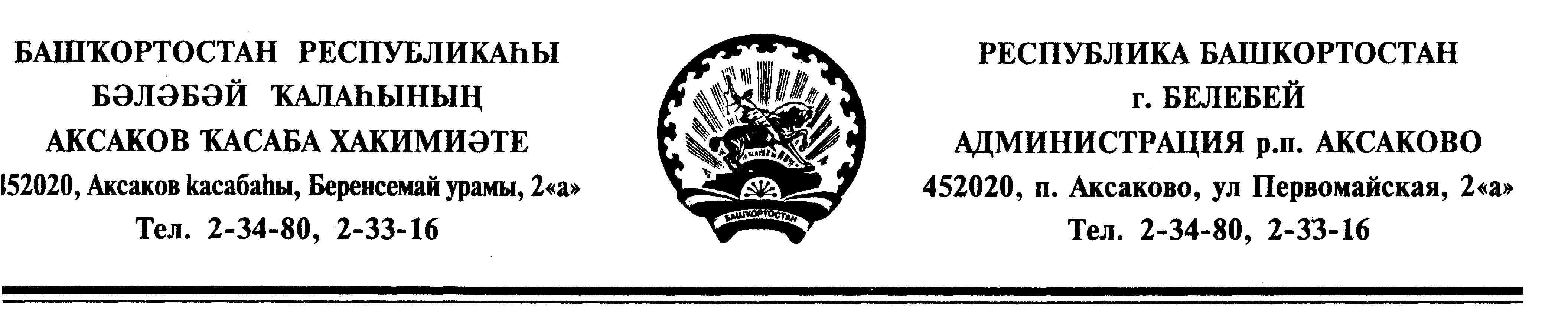 БƏЛƏБƏЙ  РАЙОНЫ МУНИЦИПАЛЬ РАЙОНЫНЫҢ        ТУЗЛЫКЫУЫШ   АУЫЛ  СОВЕТЫ   АУЫЛ  БИЛӘМӘҺЕ  ХАКИМИЯТЕ  452036, Тузлыкыуыш ауылы,Чапаев урамы, 1А й.АДМИНИСТРАЦИЯСЕЛЬСКОГО ПОСЕЛЕНИЯ ТУЗЛУКУШЕВСКИЙ СЕЛЬСОВЕТМУНИЦИПАЛЬНОГО РАЙОНАБЕЛЕБЕЕВСКИЙ РАЙОНРЕСПУБЛИКИ БАШКОРТОСТАН452036, с.Тузлукуш,          ул.Чапаева, 1А.